Publicado en Binéfar, Huesca el 11/03/2024 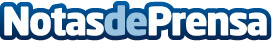 Restaurante Carmen o el escenario para eventos inolvidables en BinéfarEn el mismo corazón de la ciudad oscense de Binéfar, un espacio excepcional se alza para ofrecer algo más que la excelencia culinaria. Con una capacidad para aproximadamente cincuenta personas, Restaurante Carmen se ofrece para crear experiencias memorables en todo tipo de celebracionesDatos de contacto:Iván VilanovaRestaurante Carmen974420531Nota de prensa publicada en: https://www.notasdeprensa.es/restaurante-carmen-o-el-escenario-para-eventos Categorias: Gastronomía Aragón Emprendedores Restauración Celebraciones http://www.notasdeprensa.es